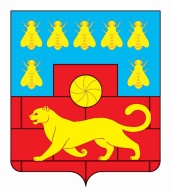 Администрация Мясниковского района ПОСТАНОВЛЕНИЕ___________                                     №_____                                          с. ЧалтырьО внесении изменений в постановлениеАдминистрации Мясниковского районаот 31.10.2016 № 746В целях приведения правового акта Администрации Мясниковского района в соответствие с действующим законодательством, и на основании постановления Администрации Мясниковского района от 08.05.2019 №498 «Об увеличении (индексации) должностных окладов, ставок заработной платы работников муниципальных учреждений Мясниковского района, технического и обслуживающего персонала органов местного самоуправления Мясниковского района», постановления Администрации Мясниковского района от 13.09.2019 №954 «О включении в реестр движимого имущества муниципального образования «Мясниковский район» и передаче в оперативное управление», Администрация Мясниковского районапостановляет:Внести изменение в постановление Администрации Мясниковского района от 31.10.2016 №746 «Об оплате труда работников муниципальных бюджетных учреждений социального обслуживания населения Мясниковского района»,изложив  приложение1 в новой редакции согласно приложению.2.Признать утратившим силу:2.1. Постановление Администрации Мясниковского района  от26.12.2018г. №1604 « О внесении изменений в постановление Администрации Мясниковского района от 31.10.2016г. №746»3. Настоящее постановление вступает в силу со дня его подписания и применяется к правоотношению, возникшему с 1 октября 2019г.4. Контроль  за выполнением постановления возложить на заместителя Администрации Мясниковского района Хатламаджиян В.Х. и заместителя Администрации Мясниковского района Кешишян Н.С. в пределах предоставленных полномочий по курируемым направлениям.Глава АдминистрацииМясниковского района						                  В.С.КилафянПриложение 1к постановлениюАдминистрацииМясниковского районаот                     № ….Положение об оплате труда работниковмуниципальных бюджетныхучреждений социального обслуживаниянаселения Мясниковского района1.1. Положение об оплате труда работников муниципального бюджетного учреждения социального обслуживания «Центр социального обслуживания граждан пожилого возраста и инвалидов на дому Мясниковского района Ростовской области» (далее –  Положение) разработано в соответствии с постановлением Администрации Мясниковского района от 30.05.2016 № 400 «О системе оплаты труда работников муниципальных бюджетных, автономных и казенных учреждений Мясниковского района»,постановления Администрации Мясниковского района от 08.05.2019 №498 «Об увеличении (индексации) должностных окладов, ставок заработной платы работников муниципальных учреждений Мясниковского района, технического и обслуживающего персонала органов местного самоуправления Мясниковского района», постановления Администрации Мясниковского района от 13.09.2019 №954 «О включении в реестр движимого имущества муниципального образования «Мясниковский район» и передаче в оперативное управление»и включает в себя:порядок установления должностных окладов (ставок заработной платы) работников муниципальных бюджетных учреждений (далее – муниципальные учреждения);порядок и условия установления выплат компенсационного характера;порядок и условия установления выплат стимулирующего характера;условия оплаты труда руководителя учреждения, главного бухгалтера, включая порядок определения размеров должностных окладов, размеры и условия осуществления выплат компенсационного и стимулирующего характера;другие вопросы оплаты труда.1.2. Заработная плата работников муниципальных учреждений (без учета выплат стимулирующего характера) при совершенствовании системы оплаты труда не может быть меньше заработной платы (без учета выплат стимулирующего характера), выплачиваемой работникам до ее изменения, при условии сохранения объема трудовых (должностных) обязанностей работников и выполнения ими работ той же квалификации.1.3. Месячная заработная плата работника не может быть ниже минимального размера оплаты труда, установленного в соответствии с законодательством Российской Федерации, при условии, что указанным работником полностью отработана за этот период норма рабочего времени и выполнены нормы труда (трудовые обязанности).В случаях, когда заработная плата работника окажется ниже минимального размера оплаты труда, работнику производится доплата до минимального размера оплаты труда.Если работник не полностью отработал норму рабочего времени за соответствующий календарный месяц года, то доплата производится пропорционально отработанному времени.Доплата начисляется работнику по основному месту работы по основной профессии, должности и выплачивается вместе с заработной платой за истекший календарный месяц.1.4. Оплата труда работников, занятых по совместительству, а также на условиях неполного рабочего времени или неполной рабочей недели, производится пропорционально отработанному времени. Определение размеров заработной платы по основной должности, а также по должности, занимаемой в порядке совместительства, производится раздельно по каждой из должностей.1.5. Лица, не имеющие соответствующего профессионального образования, установленного критериями отнесения должностей к профессиональным квалификационным группам (далее – ПКГ), но обладающие достаточным практическим опытом и выполняющие качественно и в полном объеме возложенные на них должностные обязанности, по рекомендации аттестационной комиссии могут быть назначены на соответствующие должности так же, как и лица, имеющие соответствующее профессиональное образование.1.6. Условия оплаты труда, включая размер должностного оклада (ставки заработной платы), повышающие коэффициенты к должностным окладам (ставкам заработной платы), выплаты компенсационного и стимулирующего характера, включаются в трудовой договор работника (дополнительное соглашение к трудовому договору).1.7. При заключении трудовых договоров с работниками рекомендуется использовать примерную форму трудового договора, приведенную в приложении № 3 к Программе поэтапного совершенствования системы оплаты труда в государственных (муниципальных) учреждениях на 2012 – 2018 годы, утвержденной распоряжением Правительства Российской Федерации от 26.11.2012 № 2190-р.1.8. Штатное расписание муниципального учреждения утверждается руководителем  учреждения и включает в себя все должности руководителей, специалистов и служащих.1.9. Положение об оплате труда работников  муниципальных учреждений утверждается локальным нормативным актом с учетом мнения представительного органа работников. Раздел 2. Порядок установления должностных окладов(ставок заработной платы) работников муниципальных учреждений2.1. Должностной оклад (ставка заработной платы) – фиксированный размер оплаты труда работника за исполнение трудовых (должностных) обязанностей определенной сложности за календарный месяц без учета компенсационных и стимулирующих выплат.В целях совершенствования порядка установления должностных окладов (ставок заработной платы) средства в структуре заработной платы перераспределяются на увеличение доли условно-постоянной части (выплаты по должностным окладам (ставкам заработной платы) путем сбалансирования структуры заработной платы.Размеры доли условно-постоянной части заработной платы работников (выплаты по должностным окладам (ставкам заработной платы), а также оптимального соотношения выплат компенсационного и стимулирующего характера в структуре заработной платы устанавливаются на финансовый год приказом Муниципального учреждения «Управление социальной защиты населения Администрации  Мясниковского района» и доводятся до МБУ СО Мясниковского района. Конкретные размеры минимальных должностных окладов (ставок заработной платы) устанавливаются локальными нормативными актами учреждений с соблюдением дифференциации, но не ниже минимальных, установленных настоящим положением, в пределах фонда оплаты труда учреждения.2.2. Минимальные должностные оклады (ставки заработной платы) работников муниципальных учреждений. 2.2.1. Минимальные размеры должностных окладов работников, занятых в сфере предоставления социальных услуг муниципальных учреждений, устанавливаются на основе ПКГ должностей, утвержденных приказом Министерства здравоохранения и социального развития Российской Федерации (далее – Минздравсоцразвития России) от 31.03.2008 № 149н «Об утверждении профессиональных квалификационных групп должностей работников, занятых в сфере здравоохранения и предоставления социальных услуг». Минимальные размеры должностных окладов по ПКГ приведены в таблице № 1.Таблица № 1Минимальные размеры должностных окладов по ПКГ2.2.2. Минимальные размеры должностных окладов работников, занимающих общеотраслевые должности руководителей структурных подразделений, специалистов и служащих, устанавливаются на основе ПКГ должностей, утвержденных приказом Минздравсоцразвития России от 29.05.2008 № 247н «Об утверждении профессиональных квалификационных групп общеотраслевых должностей руководителей, специалистов и служащих». Минимальные размеры должностных окладов по ПКГ приведены в таблице № 2.Таблица № 2                      Минимальные размеры должностных окладов по ПКГ2.2.3. Минимальные размеры ставок заработной платы работников, занимающих общеотраслевые профессии рабочих, устанавливаются на основе ПКГ, утвержденных приказом Минздравсоцразвития России от 29.05.2008 № 248н «Об утверждении профессиональных квалификационных групп общеотраслевых профессий рабочих». Минимальные размеры ставок заработной платы по ПКГ приведены в таблице № 3.Таблица № 3Минимальные размеры ставок заработной платы по ПКГ2.2.4. Минимальные размеры должностных окладов работников, занимающих должности руководителей структурных подразделений, специалистов и служащих, не вошедшие в ПКГ, утвержденные приказами Минздравсоцразвития России, приведены в таблице № 4.Минимальные размеры должностных окладов работников, замещающих должности руководителей структурных подразделений, специалистов и служащих, не вошедшие в ПКГТаблица №42.3. В целях дифференциации должностных окладов (ставок заработной платы) исходя из более полного учета сложности труда работников, оказывающих услуги (выполняющих работы) пожилым гражданам, инвалидам, детям-инвалидам, семьям с детьми, лицам без определенного места жительства и занятий, минимальные должностные оклады (ставки заработной платы), установленные локальными нормативными актами учреждений, увеличиваются на коэффициент в соответствии с приложением к Положению и образуют новый должностной оклад (ставку заработной платы), при этом его размер подлежит округлению до целого рубля в сторону увеличения. 2.4. В целях сохранения кадрового потенциала и привлечения специалистов для работы в сельской местности размер минимального должностного оклада руководителя и специалистов учреждения, установленные локальными нормативными актами учреждений, расположенного в сельском населенном пункте, увеличиваются на коэффициент 0,10 и образует новый должностной оклад, при этом его размер подлежит округлению до целого рубля в сторону увеличения.2.5. При определении размера коэффициента, увеличивающего минимальные должностные оклады (ставки заработной платы), установленные локальными нормативными актами учреждений, и образующие новые должностные оклады (ставки заработной платы), применяется сводный коэффициент. Сводный коэффициент определяется путем суммирования размеров коэффициентов, увеличивающих минимальные должностные оклады (ставки заработной платы), установленные локальными нормативными актами учреждений. При увеличении минимальных должностных окладов (ставок заработной платы), установленных локальными нормативными актами учреждений, на сводный коэффициент размер нового должностного оклада подлежит округлению до целого рубля.2.6. Размер должностного оклада заместителя  руководителя учреждения устанавливается на 10 процентов ниже размера должностного оклада руководителя.Раздел 3. Порядок и условияустановления выплат компенсационного характера3.1. Выплаты компенсационного характера, размеры и условия их осуществления устанавливаются коллективным договором, соглашением, локальным нормативным актам в соответствии с трудовым законодательством и иными нормативными правовыми актами, содержащими нормы трудового права.В муниципальных учреждениях устанавливаются следующие виды выплат компенсационного характера:3.1.1. Выплаты работникам, занятым на работах с вредными и (или) опасными условиями труда.3.1.2. Выплаты за работу в условиях, отклоняющихся от нормальных (при выполнении работ различной квалификации, совмещении профессий (должностей) и при выполнении работ в других условиях, отклоняющихся от нормальных). 3.2. Выплаты компенсационного характера работникам, занятым на работах с вредными и (или) опасными условиями труда, устанавливаются в соответствии со статьей 147 Трудового кодекса Российской Федерации.3.2.1. Повышение оплаты труда работников за работу с вредными и (или) опасными условиями труда осуществляется по результатам специальной оценки условий труда согласно Федеральному закону от 28.12.2013 № 426-ФЗ «О специальной оценке условий труда» в размере 4 процентов от должностного оклада (ставки заработной платы), установленных для различных видов работ с нормальными условиями труда.Руководителем учреждения проводятся меры по проведению специальной оценки условий труда с целью уточнения наличия условий труда, отклоняющихся от нормальных, и оснований для применения компенсационных выплат за работу в указанных условиях.В случае обеспечения на рабочих местах безопасных условий труда, подтвержденных результатами специальной оценки условий труда или заключением государственной экспертизы условий труда, гарантии и компенсации работникам не устанавливаются.3.2.2. Результаты аттестации рабочих мест по условиям труда действительны в течение пяти лет с момента ее завершения, но не более чем до 31 декабря 2018 г., в связи с чем могут быть использованы в целях, установленных Федеральным законом от 28.12.2013 № 426-ФЗ «О специальной оценке условий труда». 3.3. Выплаты компенсационного характера работникам в случаях выполнения работ в условиях, отклоняющихся от нормальных, устанавливаются с учетом статьи 149 Трудового кодекса Российской Федерации.Размеры выплат, установленные коллективным договором, соглашениями, локальными нормативными актами, трудовым договором, не могут быть ниже установленных трудовым законодательством и иными нормативными правовыми актами, содержащими нормы трудового права.3.3.1. Доплата за совмещение профессий (должностей) устанавливается работнику при совмещении им профессий (должностей) в соответствии со статьей 151 Трудового кодекса Российской Федерации.3.3.2. Доплата за расширение зон обслуживания устанавливается работнику при расширении зон обслуживания в соответствии со статьей 151 Трудового кодекса Российской Федерации.3.3.3. Доплата за увеличение объема работы или исполнение обязанностей временно отсутствующего работника без освобождения от работы, определенной трудовым договором, устанавливается работнику в случае увеличения установленного ему объема работы или возложения на него обязанностей временно отсутствующего работника без освобождения от работы, определенной трудовым договором, в соответствии со статьей 151 Трудового кодекса Российской Федерации.Для эффективной работы учреждения при исполнении обязанностей временно отсутствующего работника без освобождения от работы, определенной трудовым договором, работнику производится доплата, размер которой устанавливается по соглашению сторон трудового договора с учетом содержания и (или) объема дополнительной работы.Фонд заработной платы по вакантной должности (должности временно отсутствующего работника) используется для установления доплат как одному, так и нескольким лицам. Конкретные размеры доплат определяются каждому работнику дифференцированно, в зависимости от квалификации этого работника, объема выполняемых работ, степени использования рабочего времени.3.3.4. Доплата за работу в ночное время производится работникам за каждый час работы с 22 до 6 часов в размере 50 процентов от должностного оклада (ставки заработной платы).3.3.5. Доплата за работу в выходные и нерабочие праздничные дни производится работникам, привлекавшимся к работе в выходные и нерабочие праздничные дни, в соответствии со статьей 153 Трудового кодекса Российской Федерации.Размер доплаты составляет не менее:одинарной дневной ставки сверх должностного оклада (ставки заработной платы) при работе полный день, если работа в выходной или нерабочий праздничный день производилась в пределах месячной нормы рабочего времени, и в размере не менее двойной дневной ставки сверх должностного оклада (ставки заработной платы), если работа производилась сверх месячной нормы рабочего времени;одинарной части должностного оклада (ставки заработной платы) сверх должностного оклада (ставки заработной платы) за каждый час работы, если работа в выходной или нерабочий праздничный день производилась в пределах месячной нормы рабочего времени, и в размере не менее двойной части должностного оклада (ставки заработной платы) сверх должностного оклада (ставки заработной платы) за каждый час работы, если работа производилась сверх месячной нормы рабочего времени.По желанию работника, работавшего в выходной или нерабочий праздничный день, ему может быть предоставлен другой день отдыха. В этом случае работа в выходной или нерабочий праздничный день оплачивается в одинарном размере, а день отдыха оплате не подлежит. 3.3.6. Доплата за сверхурочную работу производится работникам в соответствии со статьей 152 Трудового кодекса Российской Федерации.Сверхурочная работа оплачивается за первые два часа работы не менее чем в полуторном размере, за последующие часы – не менее чем в двойном размере. Конкретные размеры оплаты за сверхурочную работу могут определяться коллективным договором, локальным нормативным актом или трудовым договором. По желанию работника сверхурочная работа вместо повышенной оплаты может компенсироваться предоставлением дополнительного времени отдыха, но не менее времени, отработанного сверхурочно.3.4. При установлении доплаты за работу в ночное время и за работу в выходные и нерабочие праздничные дни расчет части должностного оклада (ставки заработной платы) определяется путем деления должностного оклада (ставки заработной платы) работника на среднемесячное количество рабочих часов в соответствующем календарном году.3.5.  Размеры и условия осуществления выплат компенсационного характера включаются в трудовые договоры работников.3.6. Если в соответствии с Трудовым кодексом Российской Федерации, иными федеральными законами с выполнением работ по определенным должностям, профессиям, специальностям связано предоставление компенсаций и льгот либо наличие ограничений, то наименования должностей (профессий) работников учреждения и их квалификация должны соответствовать наименованиям должностей руководителей, специалистов и служащих, профессий рабочих и квалификационным требованиям к ним, предусмотренным Единым тарифно-квалификационным справочником работ и профессий рабочих и Единым квалификационным справочником должностей руководителей, специалистов и служащих или соответствующими положениями профессиональных стандартов.Раздел 4. Порядок и условияустановления выплат стимулирующего характера4.1. Выплаты стимулирующего характера, размеры и условия их осуществления устанавливается коллективным договорам, соглашением, локальным нормативным актам в соответствии с трудовым законодательством и иными нормативными правовыми актами, содержащими нормы трудового права, в пределах фонда оплаты труда.В муниципальных учреждениях могут устанавливаться следующие виды выплат стимулирующего характера:за интенсивность и высокие результаты работы;за качество выполняемых работ;за стаж непрерывной работы, выслугу лет;премиальные выплаты по итогам работы;иные выплаты стимулирующего характера. 4.2. К выплатам стимулирующего характера относятся выплаты, направленные на стимулирование работника к качественному результату труда, а также поощрение за выполненную работу.4.3. Выплаты за интенсивность и высокие результаты работы, премиальные выплаты по итогам работы, за качество выполняемых работ для всех категорий работников учреждения устанавливаются на основе показателей и критериев эффективности работы.4.4. Выплата за интенсивность и высокие результаты работы устанавливается социальным работникам учреждения в зависимости от результатов труда и качества оказываемых муниципальных услуг. Выплата устанавливается на срок не более одного финансового года. Конкретные размеры и порядок установления выплаты утверждаются приказом руководителя муниципального учреждения в пределах средств, предусмотренных муниципальному учреждению на введение данной выплаты, в соответствии с критериями оценки результативности и качества работы работников, утвержденными локальными нормативными актами, с учетом мнения представительного органа работников.4.5. Выплата за качество выполняемых работ устанавливается работникам учреждения в размере до 200 процентов минимального размера должностного оклада (ставки заработной платы), установленные локальными нормативными актами учреждений, в пределах фонда оплаты труда.Выплата за качество выполняемых работ устанавливается на определенный период времени в течение соответствующего финансового года.4.5.1. Выплата к минимальному должностному окладу (ставке заработной платы), установленные локальными нормативными актами учреждений, за качество выполняемых работ устанавливается руководителю, специалистам с учетом уровня профессиональной подготовленности, сложности, важности выполняемой работы, степени самостоятельности и ответственности при выполнении поставленных задач, учитывая выполнение показателей эффективности деятельности, установленных в трудовых договорах (дополнительных соглашениях к трудовым договорам).4.5.2. Решение об установлении выплаты за качество выполняемых работ и ее размерах принимается:работникам учреждения – руководителем учреждения;руководителю учреждения – Муниципальным учреждением «Управление социальной защиты населения Администрации  Мясниковского района».Заместителю руководителя, главному бухгалтеру учреждения размер выплаты за качество выполняемых работ к должностному окладу снижается не менее чем на 10 процентов от размера выплаты за качество выполняемых работ, установленного руководителю учреждения.4.6. Выплата к должностному окладу (ставке заработной платы) за выслугу лет устанавливается работникам учреждения в зависимости от общего количества лет, проработанных в государственных и муниципальных учреждениях, в государственных органах и органах местного самоуправления.Размеры выплаты за выслугу лет:от 1 года до 5 лет – 10 процентов;от 5 до 10 лет – 15 процентов;от 10 до 15 лет – 20 процентов;свыше 15 лет – 30 процентов.Изменение размера выплаты за выслугу лет производится со дня достижения отработанного периода, дающего право на увеличение размера, если документы, подтверждающие отработанный период, находятся в учреждении, или со дня представления работником необходимого документа, подтверждающего отработанный период.4.7. Выплата к должностному окладу за стаж непрерывной работы в размере 5 процентов устанавливается руководителю и специалистам учреждения, расположенного в сельском населенном пункте, имеющим непрерывный трудовой стаж работы в государственных и муниципальных учреждениях социального обслуживания, расположенных в сельской местности, более трех лет.4.8. Работникам муниципального учреждения могут выплачиваться премии по итогам работы. Премии устанавливаются в целях поощрения работников за выполненную работу и выплачиваются по результатам оценки (критериев) эффективности их деятельности с учетом выполнения установленных показателей премирования. При премировании учитывается как индивидуальный, так и коллективный результат труда.Система показателей и условия премирования работников муниципального учреждения разрабатываются учреждением самостоятельно и фиксируются в локальном нормативном акте с учетом мнения представительного органа работников. Премирование работников осуществляется на основании приказа руководителя муниципального учреждения  в соответствии с Положением о премировании работников муниципального учреждения.Премирование руководителя учреждения производится в соответствии с Положением о премировании, утвержденным Муниципальным учреждением «Управление социальной защиты населения Администрации  Мясниковского района».4.8.1. Премирование руководителя учреждения производится с учетом целевых показателей эффективности деятельности учреждения, устанавливаемых Муниципальным учреждением «Управление социальной защиты населения Администрации  Мясниковского района».4.8.2. При определении показателей и условий премирования целесообразно учитывать:обеспечение информационной открытости учреждения;обеспечение комплексной безопасности учреждения;удовлетворенность получателей социальных услуг;соблюдение исполнительской дисциплины финансово-экономической деятельности учреждения;инициативу, творчество и применение в работе современных форм и методов организации труда;качественную подготовку и проведение мероприятий, связанных с уставной деятельностью учреждения;участие в выполнении особо важных работ и мероприятий.4.8.3. Конкретный размер премии может определяться как в процентах к должностному окладу (ставке заработной платы) работника, так и в абсолютном размере.4.9. Средства, поступающие от приносящей доход деятельности, направляются на премирование работников в соответствии с локальным нормативным актом с учетом мнения представительного органа работников.Порядок премирования за счет средств, поступающих от приносящей доход деятельности, разрабатывается учреждением самостоятельно и фиксируется в локальном нормативном акте с учетом мнения представительного органа работников.4.10. Работникам учреждения устанавливаются иные выплаты стимулирующего характера. К иным выплатам стимулирующего характера относятся:выплаты за наличие ученой степени, почетного звания, ведомственного почетного звания (нагрудного знака); выплаты за классность водителям автомобилей.        4.10.1. Выплата за наличие ученой степени, почетного звания, ведомственного почетного звания (нагрудного знака) устанавливается работникам, которым присвоена ученая степень, почетное звание по основному профилю профессиональной деятельности, при наличии:ученой степени доктора наук в соответствии с профилем выполняемой работы по основной и совмещаемой должности – в размере 30 процентов от должностного оклада;ученой степени кандидата наук в соответствии с профилем выполняемой работы по основной и совмещаемой должности – 20 процентов от должностного оклада;почетного звания «народный» – 30 процентов от должностного оклада, «заслуженный» – 30 процентов от должностного оклада по основной и совмещаемой должности; награжденным ведомственным почетным званием (нагрудным знаком) – 15 процентов от должностного оклада по основной должности.При присуждении ученой степени доктора наук или кандидата наук выплата устанавливается со дня принятия Министерством образования и науки Российской Федерации решения о выдаче диплома.Имеющим почетное звание (нагрудный знак) выплата устанавливается 
со дня присвоения почетного звания или награждения нагрудным знаком. 
При наличии у работника двух и более почетных званий и (или) нагрудных знаков выплата устанавливается по одному из оснований, имеющему большее значение. 4.10.2. Выплату за классность водителям автомобилей устанавливают 
водителям автомобилей всех типов: имеющим 1-й класс – в размере 
25 процентов от ставки заработной платы; 2-й класс – в размере 10 процентов от ставки заработной платы за фактически отработанное время в качестве водителя.4.11. Размеры и условия осуществления выплат стимулирующего характера включаются в трудовые договоры работников.Раздел 5. Условия оплаты труда руководителя,его заместителя и главного бухгалтера,включая порядок определения размеров должностных окладов,размеры и условия осуществления выплаткомпенсационного и стимулирующего характера.5.1. Заработная плата руководителя,  его заместителя  и главного бухгалтера состоит из должностного оклада, выплат компенсационного и стимулирующего характера.5.2. Размер минимального должностного оклада руководителя учреждения устанавливается в зависимости от группы по оплате труда руководителей согласно таблице № 5.Таблица № 5Размер минимального должностного окладаруководителя учреждения5.3. Объемные показатели по отнесению руководителей учреждений к группам по оплате труда руководителей приведены в разделе 6  положения.5.4. В целях дифференциации должностных окладов, исходя из более полного учета сложности труда, руководителю учреждения, оказывающему услуги (выполняющих работы) пожилым гражданам, инвалидам, минимальные должностные оклады, установленные локальными нормативными актами учреждений, увеличиваются на коэффициент в соответствии с приложением № 1 к положению и образуют новый должностной оклад, при этом его размер подлежит округлению до целого рубля в сторону увеличения. 5.5. Минимальный должностной оклад руководителя учреждения, установленные локальными нормативными актами учреждений, расположенного в сельском населенном пункте увеличивается на коэффициент 0,10 и образует новый должностной оклад, при этом его размер подлежит округлению до целого рубля в сторону увеличения.5.6. При определении размера коэффициента, увеличивающего минимальный должностной оклад руководителя учреждения, установленного локальным нормативным актом учреждения, и образующего новый должностной оклад, применяется сводный коэффициент. Сводный коэффициент определяется путем суммирования размеров коэффициентов. При увеличении минимального должностного оклада, установленного локальным нормативным актом учреждения, на сводный коэффициент размер нового должностного оклада подлежит округлению до целого рубля.5.7. Размер должностного оклада заместителя руководителя и главного бухгалтера устанавливается на 10 процентов ниже должностного оклада руководителя учреждения в соответствии с приказом руководителя.5.8. С учетом условий труда руководителю учреждения, его заместителю и главному бухгалтеру устанавливаются выплаты компенсационного характера, предусмотренные разделом 3 положения об оплате труда.5.9. Руководителю учреждения, заместителю и главному бухгалтеру устанавливаются выплаты стимулирующего характера, предусмотренные разделом 4 положения об оплате труда.5.10. Руководителю учреждения устанавливается предельное соотношение дохода руководителя по основной должности (с учетом выплат стимулирующего характера независимо от источников финансирования) к величине среднемесячной заработной платы работников списочного состава учреждения (без учета руководителя, заместителя руководителя, главного бухгалтера) (далее – предельное соотношение) в размере 4 за финансовый год и является обязательным для включения в трудовой договор. Размер предельного соотношения определяется в соответствии с таблицей № 6.Таблица № 6Размер предельного соотношения доходаруководителя учрежденияПри определении размера предельного соотношения не учитываются единовременные премии в связи с награждением ведомственными наградами.Предельное соотношение дохода заместителя руководителя и главного бухгалтера по основной должности (с учетом выплат стимулирующего характера независимо от источников финансирования) определяется путем снижения предельного соотношения, установленного руководителю, на 0,5.Ответственность за соблюдение размеров предельного соотношения несёт руководитель учреждения, главный бухгалтер.Раздел 6. Другие вопросы оплаты труда6.1. Объемные показатели и порядок отнесения к группе по оплате труда руководителя учреждения (с полустационарной формой обслуживания).6.1.1. Объемные показатели и порядок отнесения к группе по оплате труда руководителей центров социального обслуживания граждан пожилого возраста и инвалидов приведены в таблице № 7.Таблица № 7Объемные показатели и порядокотнесения к группе по оплате труда руководителя центрасоциального обслуживания граждан пожилого возраста и инвалидов на дому.6.2. Работникам может быть оказана материальная помощь. Решение об оказании материальной помощи работникам учреждения и ее конкретных размерах принимает руководитель учреждения на основании письменного заявления работника, руководителю учреждения – Муниципальным учреждением «Управление социальной защиты населения Администрации  Мясниковского района».6.3. Предельная доля оплаты труда работников административно-управленческого персонала в фонде оплаты труда муниципальных учреждений Мясниковского района не может быть более 40 процентов, если иное не установлено при согласовании штатного расписания государственного учреждения с министерством труда и социального развития Ростовской области.Управляющий деламиАдминистрации района                                                             А.П. КравченкоПриложение к положению об оплате труда работниковмуниципальных бюджетныхучреждений социального обслуживаниянаселения Мясниковского районаКоэффициентк минимальному должностному окладу (ставке заработной платы),установленному локальными нормативными актами учреждения.№п/пПрофессиональные квалификационные группыМинимальный размер должностного оклада (рублей)Наименование должности12341.ПКГ «Должности специалистов третьего уровня, осуществляющих предоставление социальных услуг»:1.1.1-й квалификационный уровень7678специалист по социальной работе2.ПКГ «Должности руководителей,   осуществляющих предоставление социальных услуг»9783заведующий отделением(социальной службой)»;№п/пПрофессиональные квалификационные группыМинимальный размер должностного оклада (рублей)Наименование должности12341.ПКГ «Общеотраслевые должности служащих третьего уровня»:1.1.1-й квалификационный уровень6261бухгалтер, инженер-программист (программист), психолог, специалист по кадрам, экономист, юрисконсульт1.2.2-й квалификационный уровень6569должности служащих первого квалификационного уровня, по которым может устанавливаться II внутридолжностная категория1.3.3-й квалификационный уровень6896должности служащих первого квалификационного уровня, по которым может устанавливаться I внутридолжностная категория1.4.4-й квалификационный уровень7238должности служащих первого квалификационного уровня, по которым может устанавливаться производное должностное наименование «ведущий»№п/пПрофессиональные квалификационные группыМинимальный размер ставки заработной платы (рублей)Наименование профессии12341.ПКГ «Общеотраслевые профессии рабочих второго уровня»:1.1.1-й квалификационный уровень:наименования профессий рабочих, по которым предусмотрено присвоение 4-го и 5-го квалификационных разрядов в соответствии с Единым тарифно-квалификационным справочником работ и профессий рабочих; водитель автомобиля1.1.1.4-й квалификационный разряд;5294наименования профессий рабочих, по которым предусмотрено присвоение 4-го и 5-го квалификационных разрядов в соответствии с Единым тарифно-квалификационным справочником работ и профессий рабочих; водитель автомобиля1.1.2.5-й квалификационный разряд5601наименования профессий рабочих, по которым предусмотрено присвоение 4-го и 5-го квалификационных разрядов в соответствии с Единым тарифно-квалификационным справочником работ и профессий рабочих; водитель автомобиля№п/пНаименование должностиМинимальный размер должностного оклада (рублей)1231.Специалист по охране труда, специалист по закупкам62612.Социальный работник9594№п/пГруппа по оплате труда руководителейРазмер минимального должностного оклада (рублей)1231.Учреждения социального обслуживания населения (с полустационарной формой обслуживания) IV группы по оплате труда руководителей17649Среднесписочная численность 
работников списочного состава (человек)Размер предельного соотношения12До 50до 4,0Группа по оплате труда руководителейЧисло обслуживаемых граждан (человек) 12IVпо 500№ п/пНаименование учрежденияКатегории работников, которым устанавливается повышающий коэффициентРазмер коэф-фици-ента12341.Центры социального обслуживания граждан пожилого возраста и инвалидовДиректор, заведующий отделением, специалист по социальной работе, социальный работник.0,15